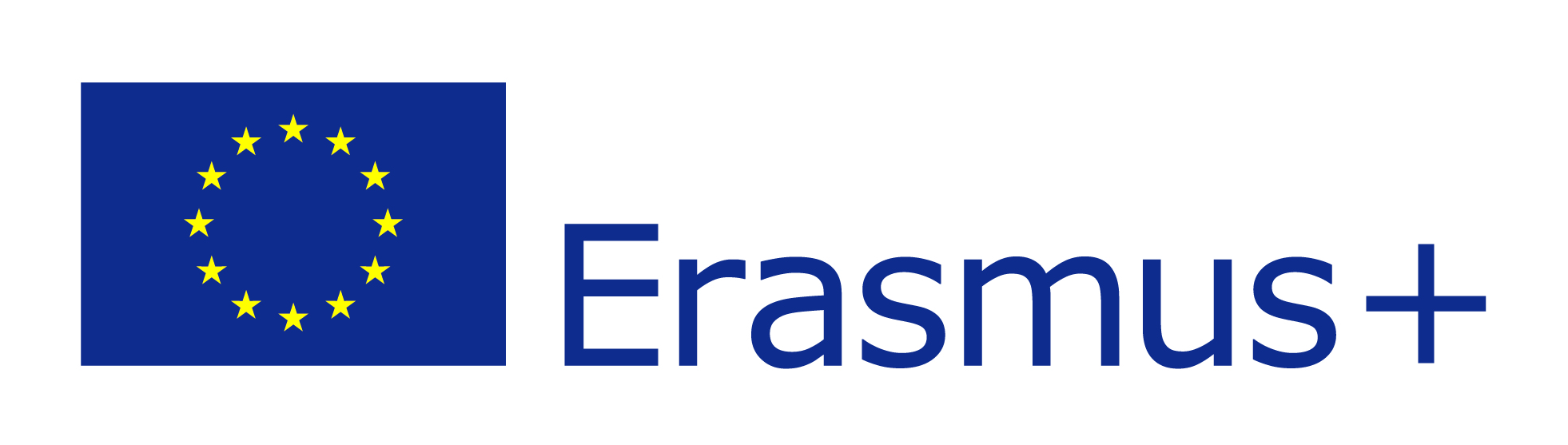 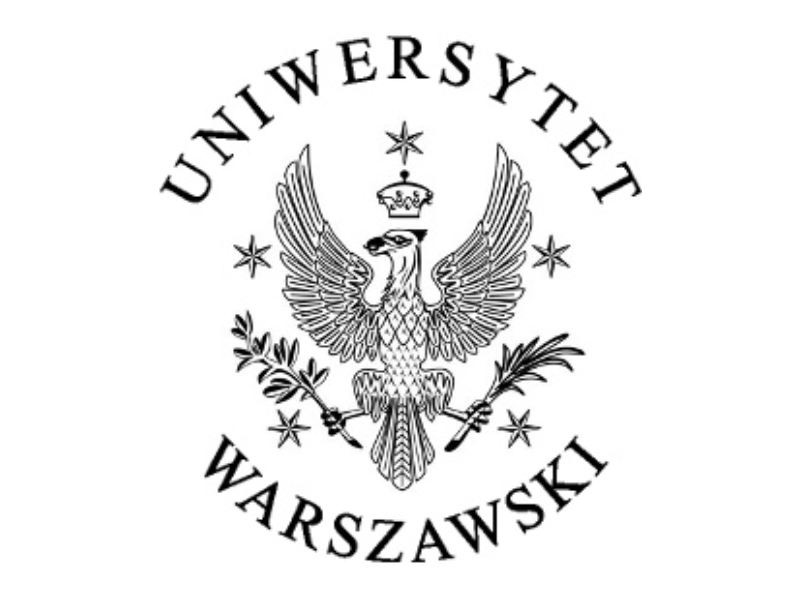 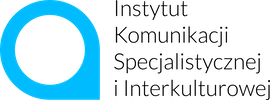 SZCZEGÓŁOWE ZASADY KWALIFIKACJI STUDENTÓW NA STYPENDIA PROGRAMU ERASMUS+ NA ROK AKADEMICKI 2024/2025 W INSTYTUCIE KOMUNIKACJI SPECJALISTYCZNEJ I INTERKULTUROWEJ UW Zagadnienia ogólneNa potrzeby niniejszej kwalifikacji, ilekroć w tym dokumencie lub w dokumentach, do których będzie się on odnosił, mowa będzie o „studentach”, rozumiani będą zarówno jako studenci i studentki IKSI studiów I lub II stopnia, jak również jako doktoranci i doktorantki WLS lub uczestnicy i uczestniczki Szkoły Doktorskiej, chyba że zaznaczono inaczej.  Doktoranci, którzy ubiegają się o wyjazd z listy umów IKSI, muszą być w jasny sposób związani z jednostką (może to być na przykład osoba promotora/ki lub tematyka pracy). Podstawę kwalifikacji studentów na stypendia programu Erasmus+ na rok akademicki 2024/2025 w Instytucie Komunikacji Specjalistycznej i Interkulturowej UW stanowią postanowienia dokumentu zawierające ogólne zasady kwalifikacji studentów do stypendium Erasmus „Ogólne zasady kwalifikacji studentów i doktorantów do stypendium Erasmus na zagraniczne studia częściowe (SMS) do uczelni z państw członkowskich UE i państw trzecich stowarzyszonych z Programem oraz Wielkiej Brytanii. Rok akademicki 2024/25”. Ten dokument został umieszczony na stronie IKSI w zakładce Wymiana zagraniczna/Erasmus/Kwalifikacja wstępna. Jest również dostępny na stronie BWZ UW. Z treścią tego dokumentu należy się zapoznać przed ostatecznym wysłaniem Formularza Google, o którym mowa w kolejnym punkcie. Studenci jednorazowo wypełniają Formularz Google, dalej zwany Wnioskiem, o przyznanie stypendium programu Erasmus+ na zagraniczne studia częściowe. We wniosku studenci wskazują – w kolejności preferencji – trzy wybrane uczelnie partnerskie z załączonej listy umów Erasmus+ IKSI UW na rok akademicki 2024/2025. Wszyscy studenci podają kod uczelni oraz numer umowy, natomiast doktoranci są zwolnieni ze składania poświadczenia średniej, dołączając zamiast niej pismo z poparciem wniosku od opiekuna naukowego. Studenci obecnie studiujący na 1 i na 3 roku studiów licencjackich nie mogą przystąpić do kwalifikacji wydziałowej.Przed wypełnieniem formularza wniosku o wyjazd na częściowe studia zagraniczne z programu Erasmus proszę dokładnie przestudiować informacje na stronie internetowej danej uczelni i przemyśleć możliwość realizacji programu studiów, jaki obowiązuje w IKSI w danym semestrze. W tym celu można też kontaktować się z biurem ds. współpracy zagranicznej uczelni partnerskiej. Proszę przy tym pamiętać, że warsztaty tłumaczeniowe bez języka polskiego są traktowane jako równoważne warsztatom tłumaczeniowym w IKSI (tj. np. warsztaty niemiecko-angielskie za granicą są równoważne warsztatom niemiecko- lub angielsko-polskim w IKSI). Poza obowiązkowym poświadczeniem średniej, do wniosku można też załączyć skany dodatkowych dokumentów świadczących o sukcesach w działalności naukowej (np. publikacje, koło naukowe), społecznej i organizacyjnej (np. samorząd studencki) czy też, w przypadku studentów z mniejszymi szansami, zaświadczenia o niepełnosprawnościach, pobieraniu stypendium socjalnego czy o posiadaniu statusu uchodźcy  Wszystkie dokumenty powinny być zapisane w jednym pliku PDF nazwanym wg schematu: Erasmus_24_Nazwisko_Imię.Dokumenty opisane w pkt. 8 należy załączyć do Wniosku, a w przypadku problemów technicznych należy je przesłać na adres e-mail wskazany w pkt. 11b niniejszego dokumentu. Jeżeli kandydat/ka ubiega się o wyjazd do ośrodka zagranicznego z wymaganym językiem wykładowym innym niż język B lub C studiowany w IKSI (np. ośrodki z językiem francuskim lub portugalskim), do wniosku należy załączyć skan dokumentu świadczącego o znajomości tego języka obcego co najmniej na poziomie wymaganym przez uczelnię partnerską, zgodnie z listą umów (jeden wybrany przez kandydata dokument, jak na przykład dyplom ukończenia filologii, certyfikat językowy itp.). Brak dokumentu poświadczającego znajomość języka wykładowego co najmniej na poziomie wymaganym przez uczelnię partnerską w tym przypadku dyskwalifikuje kandydata lub kandydatkę.Kompletnie wypełniony wniosek (wraz z załącznikami)należy nadesłać najpóźniej do godziny 9:00 rano 23 lutego 2024 (piątek). Link do formularza Google: https://forms.gle/2HhCwJ3nXCmTy1DF7  email: erasmus.iksi@uw.edu.plŚrednia ocen Z wymogu podawania średniej we Wniosku zwolnieni są doktoranci. Należy wpisać wartość „0,0”.Średnia powinna być za ostatni ukończony rok akademicki (za wyjątkiem studentów 1 roku II stopnia; patrz pkt 15) i powinna wynosić min. 3,49. Studenci studiów pierwszego stopnia, którzy w poprzednich latach studiowali na innych kierunkach, traktowani są tak samo, jak studenci, dla których IKSI jest pierwszym kierunkiem studiów. Oznacza to, iż muszą oni posiadać średnią z ukończonego roku studiów w IKSI.Studenci pierwszego roku studiów drugiego stopnia podają średnią z całego toku studiów uzyskaną na dyplomie licencjata. Skan suplementu do dyplomu, gdzie podana jest średnia z toku studiów, należy dołączyć do wniosku. Dotyczy to również studentów pierwszego roku studiów drugiego stopnia, którzy studia pierwszego stopnia ukończyli w innej jednostce niż IKSI UW.Średnia musi być poświadczona przez przedstawiciela Sekretariatu IKSI przed złożeniem wniosku. W przeciwnym razie wniosek uznaje się za nieważny a kandydat/ka zostaje zdyskwalifikowany/a.Komisja kwalifikacyjna i zasady postępowaniaWyniki kwalifikacji zostaną ustalone podczas posiedzenia komisji kwalifikacyjnej Erasmus+ IKSI 
w co najmniej trzyosobowym składzie:koordynatorka ds. mobilności IKSI,wyznaczony pracownik naukowy Instytutu,przedstawiciel samorządu studenckiego.O wynikach kwalifikacji studenci zostaną powiadomieni indywidualnie drogą mailową nie później niż 26 lutego 2024. Wstępnie zakwalifikowani studenci są zobowiązani do dopełnienia we wskazanym terminie wszelkich niezbędnych formalności. Szczegółowe informacje będą sukcesywnie przesyłane wybranym studentom przez koordynatorkę ds. mobilności IKSI i pracowników BWZ za pośrednictwem uniwersyteckiej poczty elektronicznej lub systemu USOS.Przyznając stypendia, Komisja kieruje się następującymi kryteriami, według poniższej hierarchii ważności:Pierwszeństwo mają studenci z mniejszymi szansami oraz osoby, które ubiegają się o stypendium na zagraniczne studia częściowe po raz pierwszy (tzn. nie wyjeżdżały wcześniej na zagraniczne studia częściowe w ramach dotychczasowego programu LLP Erasmus lub Erasmus+). Zgodnie z zasadami programu Erasmus+, można jednak wielokrotnie korzystać ze stypendium w kolejnych latach, o ile Instytut dysponuje wolnymi miejscami na wyjazd stypendialny po zapewnieniu wyjazdów chętnym studentom „pierwszorazowym”.
Pierwszeństwo mają doktoranci IKSI przed studentami studiów I i II stopnia, a studenci II stopnia przed studentami I stopnia.Pierwszeństwo mają kandydaci, dla których język wykładowy wymagany przez daną uczelnię partnerską jest językiem ich specjalizacji w ramach studiów w IKSI. Dopiero z pozostałych wolnych miejsc mogą skorzystać kandydaci, którzy przedstawią zewnętrzny certyfikat znajomości danego języka wykładowego.Przykład: Na wyjazdy do uczelni partnerskich wymagających znajomości wyłącznie języka włoskiego kwalifikowani są w pierwszej kolejności studenci sekcji włoskiej IKSI (włoski jako pierwszy lub drugi język specjalności), w drugiej zaś kolejności – studenci pozostałych sekcji, którzy przedstawią certyfikat znajomości języka włoskiego. Natomiast jeżeli uczelnia partnerska we Włoszech wymaga znajomości języka włoskiego lub angielskiego lub niemieckiego, na równych prawach mogą się ubiegać o takie miejsce studenci sekcji włoskiej, angielskiej i niemieckiej IKSI.
Po uwzględnieniu powyższych punktów a), b) i c) listę rankingową tworzy się na podstawie kryterium średniej, o której mowa powyżej. Jedynie w przypadku 2 kandydatów o takiej samej średniej, starających się o przyznanie wyjazdu do tego samego ośrodka zagranicznego, o wyniku decydują dodatkowo osiągnięcia, o których mowa w punkcie 8.
W przypadku gdy o wyjazd do tego samego ośrodka starają się studenci IKSI z taką samą średnią ocen, a o ich pozycji na liście rankingowej nie przesądzają również udokumentowane dodatkowe osiągnięcia jako dodatkowe kryterium, przyjmuje się pierwszeństwo dla studentów wyższych lat studiów, a w ostateczności – alfabetyczną kolejność nazwisk.Stypendium jest przyznawane na maksymalnie 5 miesięcy, również przy mobilnościach rocznych. W przypadku umów rocznych Komisja ma prawo zakwalifikować studenta/studentkę na roczne studia za granicą, ale z prawem do maksymalnie 5 miesięcy stypendium. W takim wypadku student(ka), przyjmując wyjazd, może zaznaczyć, że chce wyjechać na semestr, a nie na cały rok. Rezygnacja z przyznanego przez Komisję wyjazdu jest równoznaczna z całkowitym wycofaniem się z kwalifikacji wydziałowej IKSI. Studenci, którzy przyjęli przyznane im wyjazdy w ramach kwalifikacji wydziałowej w IKSI automatycznie rezygnują z odwołania, o którym mowa w pkt. 24.Odwołania od decyzji KomisjiOd decyzji komisji przysługuje odwołanie, zgodnie z procedurą przewidzianą przez BWZ UW, do:Dyrektor IKSIProrektora UW ds. studentów i jakości kształcenia, którego postanowienie jest ostateczne.Ewentualne odwołania należy składać w ciągu 7 dni od dnia ogłoszenia wyników kwalifikacji, tj. do 4 marca 2024 do godz. 8:00 rano. Tegoroczny krótszy czas na odwołania jest spowodowany napiętym grafikiem kwalifikacji wydziałowej. KontaktOdpowiedzi na wszelkie pytania udziela koordynatorka ds. mobilności IKSI: dr Wanda Józwikowska.
Dopuszczalne formy kontaktu:e-mail: erasmus.iksi@uw.edu.pl (maile dot. Erasmusa wysyłane na imienny adres koordynatorki pozostaną bez odpowiedzi) konsultacje podczas dyżuru dr Wandy Józwikowskiej.W przypadku kontaktu mailowego na ww. adres prosimy o zachowanie ciągłości korespondencji, dzięki której w jednym wątku łatwiej będzie odnieść się w kwestiach poruszonych w poprzednich mailach. Wiadomości wysłane osobno pozostaną bez odpowiedzi.
Powyższe zasady wchodzą w życie wraz z dniem ich publikacji na stronie internetowej IKSI.Wszelkie zmiany i uzupełnienia szczegółowych zasad kwalifikacji wydziałowej będą publikowane na stronie internetowej IKSI w formie komunikatów oraz w formie kolejnych punktów niniejszych zasad ze wskazaniem daty ich publikacji. dr Wanda Józwikowskadata publikacji: 12.02.2024,	data aktualizacji: 14.02.2024	